BIBLIOTECA COMUNALE  BORTIGALIORARIO ESTIVO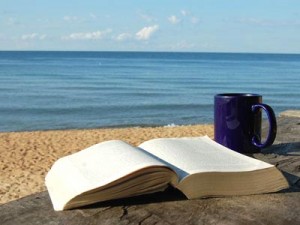 SI AVVISANO I SIGG.RI UTENTI CHE LA BIBLIOTECA DA LUNEDÌ 10 A VENERDÌ 14 AGOSTO OSSERVERÀ IL SEGUENTE ORARIO:MATTINOPOMERIGGIOLUNEDÌ09.00 – 13.00CHIUSO MARTEDÌ09.00 – 13.00CHIUSOMERCOLEDÌ09.00 – 13.00CHIUSOGIOVEDÌCHIUSOCHIUSOVENERDÌCHIUSOCHIUSO